Dear Prospective Sponsor:       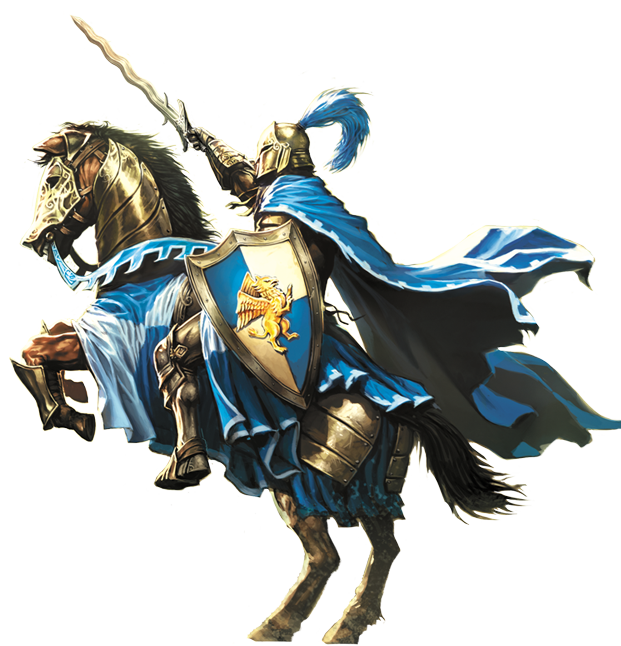 We are excited about the chance to initiate, strengthen, and reinforce our relationships throughout thecommunity.  Stewart County Athletics would like to see your organization/company be represented adonor or sponsor as we look to expand our athletic community.  The Stewart County School District competes in various sports and has an athletic community of about 100 student-athletes.  We are extremely proud of all academic and athletic accomplishments of our student-athletes.  Throughout its history, Stewart County has won regional titles in football, basketball, and track. We are in the process of preparing for our 2022-2023 sport seasons. We are currently preparing for our Fall sports and Summer Workouts.  We are focused on building character, instilling leadership qualities, and exposing students to post-secondary options for their future through participation in team sports. Our goal is to provide every athlete regardless of race, creed, religion, or economic background with the same opportunity to play the sport they love. In order to ensure these opportunities are possible for our youth, we rely on the generosity of businesses like yours.  As a sponsor, you are taking an active role in providing financial assistance to ensure our youth have a positive and rewarding experience.  We ask for sponsorship to help subsidize the cost of new equipment/apparel, scholarships for players who can’t afford to play, and travel expenses. We understand that you have several options when considering different marketing and community outreach opportunities, but we truly believe that this is a great fit.  Your business logo, products, and services will be advertised on our Social Media Page, Athletic Souvenir Booklet, proper signage, and other correspondence throughout the county. If you want something a little more customized in return for your sponsorship, we are very open to your ideas. We sincerely hope this solicitation has peaked your interest in our program and we thank you in advance for your thoughtful contribution and your continued support of children and the future of this community . Best regards, Calvin J. Thomas, III – Athletic Director, Stewart County School District Make donations payable to the Stewart County Athletic DepartmentKNIGHTS at the ROUNDTABLEGolden Knight ($1,000.00 or More)Silver Knight ($500.00)Bronze Knight ($250.00)Royal Knight ($100.00)Knight Supporter (ANY AMOUNT is GREATLY APPRECIATED)Stewart County School District Athletic SponsorBusiness/Organization/Individual Name: __________________________________________Sponsor Amount: $_________________  Contact Information:Name: _______________________________________________________________________Address: _____________________________________________________________________City: ________________________   State: _____________________    Zip Code: __________Telephone Number: _______________________________Please send Business/Organization/Individual Card Thank You for Your ‘KNIGHTLY’ Support! 